Лектор (викладач(і))УКРАЇНСЬКИЙ ДЕРЖАВНИЙ УНІВЕРСИТЕТ НАУКИ І ТЕХНОЛОГІЙ УКРАЇНСЬКИЙ ДЕРЖАВНИЙ УНІВЕРСИТЕТ НАУКИ І ТЕХНОЛОГІЙ 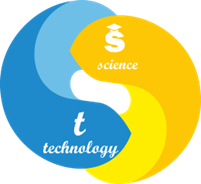 СИЛАБУС «Вступ до літературознавства»Статус дисциплінивибіркова Код та назва спеціальності та спеціалізації (за наявності)035 Філологія035.041 Германські мови та літератури (переклад включно), перша – англійськаНазва освітньої програмиГерманські мови та літератури (переклад включно)Освітній ступіньперший (бакалаврський)Обсяг дисципліни (кредитів ЄКТС)4Терміни вивчення дисципліни5 семестрНазва кафедри, яка викладає дисципліну, абревіатурне позначенняФілологія та переклад (ФП)Мова викладанняукраїнська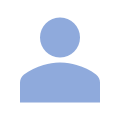 Безруков Андрій Вікторовичканд. філол. наук, доцентдоцент. каф. філології та перекладуa.v.bezrukov@ust.edu.uahttps://ust.edu.ua/faculty/emt/kafedra/ftp/sostav/personal_page/265УДУНТ, вул. Лазаряна, 2, ауд. 5402Боговик Оксана Аурелівнаканд. філол. наук, доцентдоцент. каф. філології та перекладуo.a.bohovyk@ust.edu.uahttps://ust.edu.ua/faculty/emt/kafedra/ftp/sostav/personal_page/602УДУНТ, вул. Лазаряна, 2, ауд. 5402Передумови вивчення дисципліниІсторія зарубіжної літературиСучасна українська мова і література / Постмодерна інтерпретація буття у лінгвістичному та літературному ракурсах / Проблеми розвитку української ділової мови та сучасної художньої літератури / Ораторське мистецтвоМета навчальної дисципліниМетою навчальної дисципліни «Вступ до літературознавства» є ознайомлення студентів із закономірностями художнього відображення дійсності у літературі, вироблення у них уміння аналізувати літературні твори як твори мистецтва, осмислювати мистецтво слова як систему, дати уявлення про поетику слова, літературного твору, художнього тексту, про множинність його інтерпретацій, варіативність підходів, проблеми стильової типологізації та індивідуалізації тощо.Очікувані результати навчанняОРН 1	Знати основні етапи розвитку, становлення і функціювання літературознавчої наукиОРН 2	Знати загальні характеристики наукових методів дослідження літературних явищОРН 3	Володіти основними положеннями аналізу літературного твору (автор, епоха, напрям (течія), рід, жанр, художній образ, зміст та форма, мова художнього твору)ОРН 4	Визначати хронологічні межі епохи у контексті світової літературиОРН 5	Визначати специфіку методів дослідження літературиОРН 6	Простежувати передумови виникнення літературознавства як наукиОРН 7	Сприймати художній  тексту у контексті синхронічного та діахронічного зрізуОРН 8	Тлумачити художній текст з різних методологічних позиційОРН 9	Аналізувати специфіку творчості митця в контексті його епохиОРН 10 Аналізувати літературне явище на основі обраного методуЗміст дисципліниЛекції1. Система знань про літературу. Сутність літературознавства. Взаємозв’язок літературознавства з іншими науками. Історія становлення літературознавчої науки.2. Літературознавчі наукові методи і школи. Міфологічна школа. Культурно-історична школа. Психологічна школа. 3. Літературознавчі наукові методи і школи. Біографічний метод. Філологічний  метод. Компаративістика. Феноменологія. Літературна герменевтика. Рецептивна естетика. Структуралізм і семіотика. Постколоніальна критика.4. Література як вид мистецтва. Художня специфіка літератури. Література як мистецтво слова. Об’єкт зображення у літературі. Критерії художності. Функції художньої літератури.5. Сприймання художнього твору. Художня комунікація. Проблема адекватності сприймання художнього твору. Емоційна природа сприймання художнього твору. Співтворчість читача. 6. Художній образ у літературі. Образ як художнє узагальнення. Образи-персонажі. Традиційні образи і стереотипи. Система художніх образів.7. Поетика художнього твору. Зміст і форма літературного твору. Тема. Мотив. Фабула. Сюжет і способи його побудови. Композиція. Хронотоп.8. Літературні роди і жанри. Сутність і генеза літературних родів. Міжродові форми. Літературні жанри.9. Художня мова літератури. Розмовна, літературна і художня мова. Лексика художньої мови. Переносне значення слова (тропіка). Художня стилістика (риторика). Звукова організація мови (фоніка).10. Основи наратології. Сутність і основні поняття наратології. Арістотелівське розуміння оповіді. Оповідний дискурс Ж. Женетта. Синтаксично-парадигматична модель оповіді. Генеративна модель оповіді типу «тема–текст».11. Літературна творчість. Концепти творчості. Творчість як спосіб самовираження. Творчість як пізнання (самопізнання). Творчість як змагання (суперництво). Творчість як воля до влади. Творчість як витіснення психічних комплексів. Творчість як насолода (гедонізм). Творчість як ескапізм.12. Художній талант. Народження творчого задуму. Творче натхнення. Робота письменника над твором.13. Літературний процес. Літературні типи творчості. Античний міфологізм. Середньовічний символізм та алегоризм. Бароко. Класицизм. Сентименталізм. Романтизм. Реалізм. Синтетичні форми модерної і постмодерної творчості.14. Літературний стиль і стильові різновиди. Типологія літературного стилю. Індивідуальний стиль письменника (ідіостиль). Стильові різновиди.15. Закономірності та парадокси літературного буття. Традиції і новаторство. Художнє вдосконалення. Типи літературних зв’язків. Парадокси літературного процесу.16. Проблеми сучасного літературознавства. Проблема періодизації літературного процесу. Проблема рецепції. Транстекстуальніть та її різновиди. Регіональна і національна специфіка літератури.Контрольні заходи та критерії оцінюванняСеместрова оцінка студента у четвертому семестрі формується за 100-бальною шкалою як сума оцінок поточних контролів (ПК1 та ПК2). Максимальні оцінки поточних та модульних контролів становлять: ПК1 – 50 балів, ПК2 – 50 балів (четвертий семестр). Для отримання загальної позитивної оцінки з дисципліни оцінка має бути не менше ніж 60 балів.Семестрова оцінка студента у п’ятому семестрі формується за 100-бальною шкалою як сума оцінок поточних контролів (КЗ1 та КЗ2). Максимальні оцінки поточних та модульних контролів становлять: КЗ1 – 40 балів, КЗ2 – 60 балів. Для отримання загальної позитивної оцінки з дисципліни оцінка має бути не менше ніж 50 балів.Політика викладанняЗа порушення принципів академічної доброчесності під час будь-якого методу оцінювання (списування – виконання тестів з залученням зовнішніх джерел інформації, крім дозволених для використання; обман – видають індивідуальні завдання, які виконані третіми особами, як власні) студенти несуть відповідальність. У випадку списування студент направляється на повторне складання тесту поточного контролю або не зараховуються бали за виконання тесту модульного контролю. У випадку обману студенту надається нове індивідуальне завдання з можливістю повторної перевірки викладачем.У випадку незгоди з результатами поточного, семестрового контролю здобувач освіти звертається до екзаменатора за роз’ясненням/або з незгодою щодо отриманої оцінки. У випадку незгоди з прийнятим рішенням екзаменатора здобувач освіти звертається у письмовій формі до декану факультету/директора ННЦ з умотивованою заявою щодо неврахування екзаменатором важливих обставин під час оцінювання. Декан факультету/директор ННЦ ухвалює рішення за заявою здобувача освіти, керуючись аргументами, якими здобувач освіти мотивує свою незгоду з оцінкою, і поясненнями (усними чи письмовими) екзаменатора.Засоби навчанняЗа умови аудиторних занять навчальний процес потребує використання мультимедійного проектора (ЗН1).За умови дистанційного навчання необхідна програма для організації відеоконференцій Zoom (ЗН1), комп’ютер/планшет/телефон (ЗН2).Навчально-методичне забезпеченняОсновна літератураБілоус П. В. Вступ до літературознавства : навч. посіб. Київ : Академія, 2011. 334 с. Білоус П. В. Теорія літератури : навч. посіб. Київ : Академвидав, 2013. 328 с.Безпечний І. Теорія літератури. Київ : Просвіта, 2009. 388 с.Галич О., Назарець В., Васильєв Є.  Теорія літератури. Київ, 2001. Моклиця М. Основи літературознавства : посібник для студентів філол. факультетів. Тернопіль, 2002.Беньямін В. Мистецький твір у добу своєї технічної відтворюваності / Вибране ; [пер. з нім.]. Львів : Літопис, 2002. С. 53–97. Бовсунівська Т. В. Основи теорії літературних жанрів. Київ : ВПЦ «Київ. ун-т», 2008. 520 с.Тодоров Ц. Поняття літератури та інші есе ; пер.з франц. Є. Марічева. Київ : ВД «Києво-Могилянська академія»,2006. 162 с.Ференц Н. С. Основи літературознавства. Київ : Знання, 2011. 432 с.ДодатковаЛітературознавство. Словник основних понять ; пер. з нім. А. Цяпи. Тернопіль : Навчальна книга – Богдан, 2008. 280 с.Літературознавча енциклопедія: у двох томах / авт.-уклад. Ю. І. Ковалів. Київ : Академія, 2007. 624 с.Шляхова Н. М. Еволюція форм художнього узагальнення : навч. посіб. 2-е вид., доповн. Одеса : Астропринт, 2011.152 с.